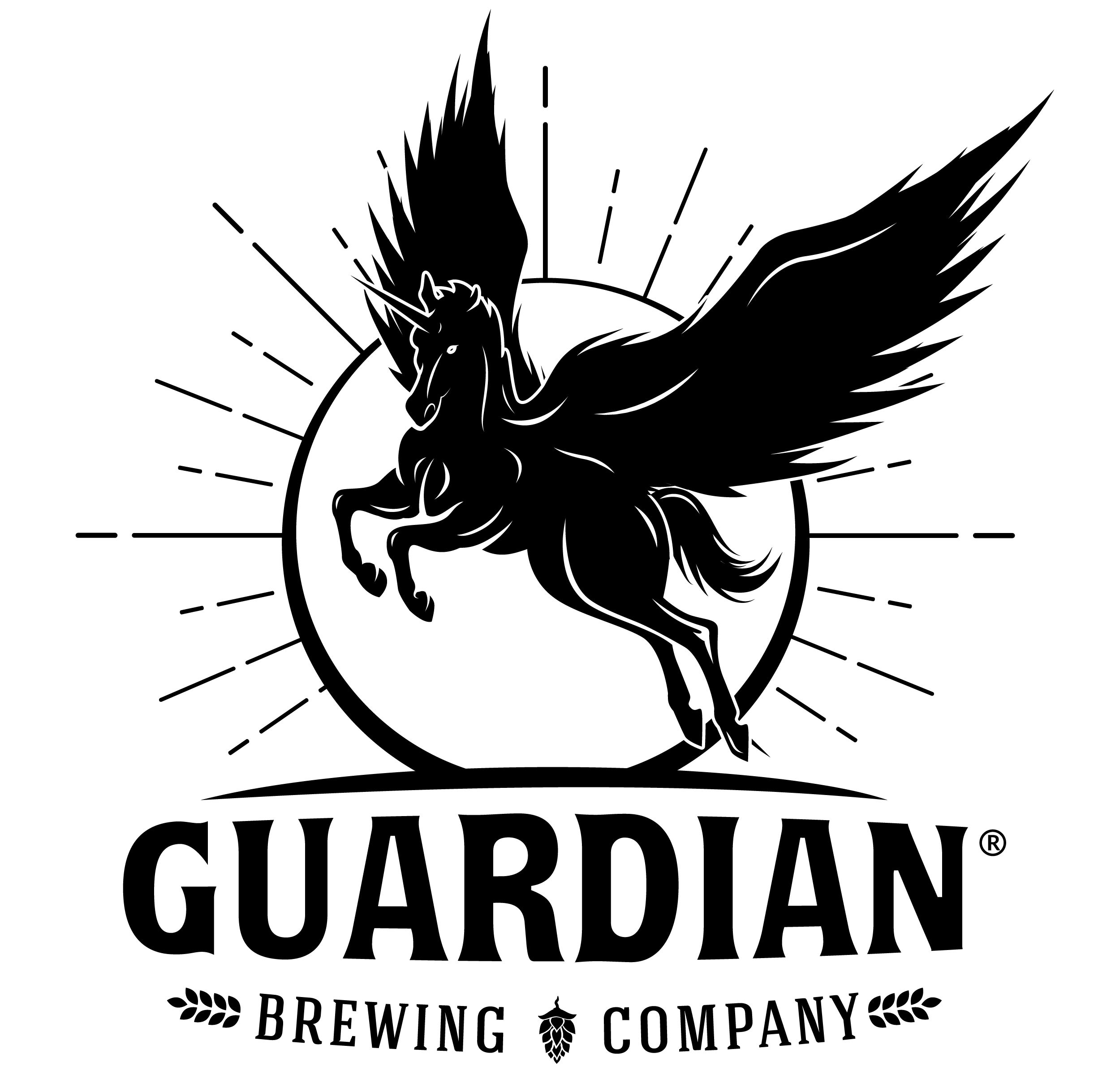 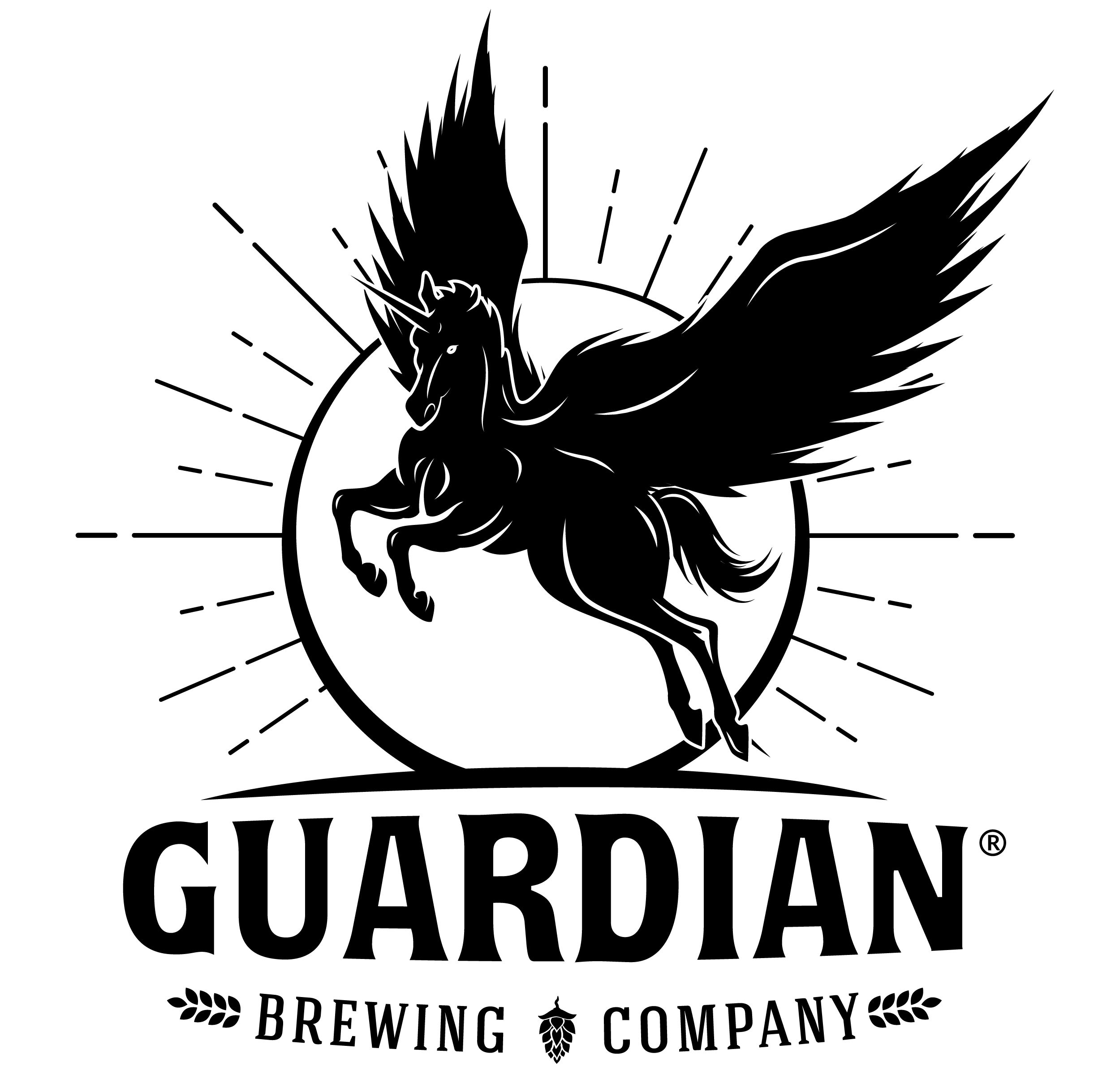 Guardian Brewing Company is hiring cooks, servers, and bartenders who have a passion for the beer and food industry and a desire to grow with our establishment. We are looking for individuals who are excited to be part of a Michigan beer culture that is diverse, innovative, and fun. We want our employees to enjoy their work and be willing to contribute their skills, personalities, and talents to a committed team and outstanding community. Guardian is an Equal Opportunity Employer.All Positions:Must be customer service orientedSeek honest, dependable, self-motivated team players who can multi-task and work in a fast-paced environmentIdentify and maturely communicate potential issues with co-workers and managementMaintain an upbeat, guest-first, positive attitudeStrive to provide a professional image and demeanorAbility to work days, nights, weekends, holidays, as requiredPrefer previous industry experience, but is not requiredCooks/Kitchen Staff – Basic RequestsPrepare and cook menu items in a timely manner and to the specifications of the Head ChefMaintain station and kitchen cleanliness throughout shiftComply with health and safety regulations as well as internal policies and proceduresPossess basic-knife-handling skills and understand product placementAbility to read, understand, and execute recipes given by the Head ChefMaintain all necessary state and local food handling requirementsServers & Bartenders – Basic RequestsWillingness to serve multiple tables and assist other servers as neededAbility to take orders and enter orders into a Point-of-Sale system in timely mannerAbility to answer questions about the beer, wine, cider, spirits, brewery, history, etc.Enforce all federal, state, and local regulationsWillingness to engage taproom guests in conversationFollow alcohol awareness procedures for preventing intoxication and dealing with intoxicated guestsEnsure all financial transactions are accurate Product knowledge and tasting is key to providing great service and sales. ALL TAPROOM EMPLOYEES MUST BE 21 YEARS OF AGE TO SERVE ALCOHOL AT GUARDIANHired staff are provided with incentives and discount opportunities, personal training, support and tools to reach your goals, cross-training opportunities and flexible schedules. Please indicate on the application the areas you would like to work.Please download and complete the application. Resume attachments are also welcome. You may mail the application via post (Guardian Brewing Company 3657 63rd St., Saugatuck, MI 49453) or upload and email your server application to Dr.B@guardianbrewingco.com or your kitchen application to Chef Dan Noonan at danieln@guardianbrewingco.com. 